Autorisation de captation et d’utilisation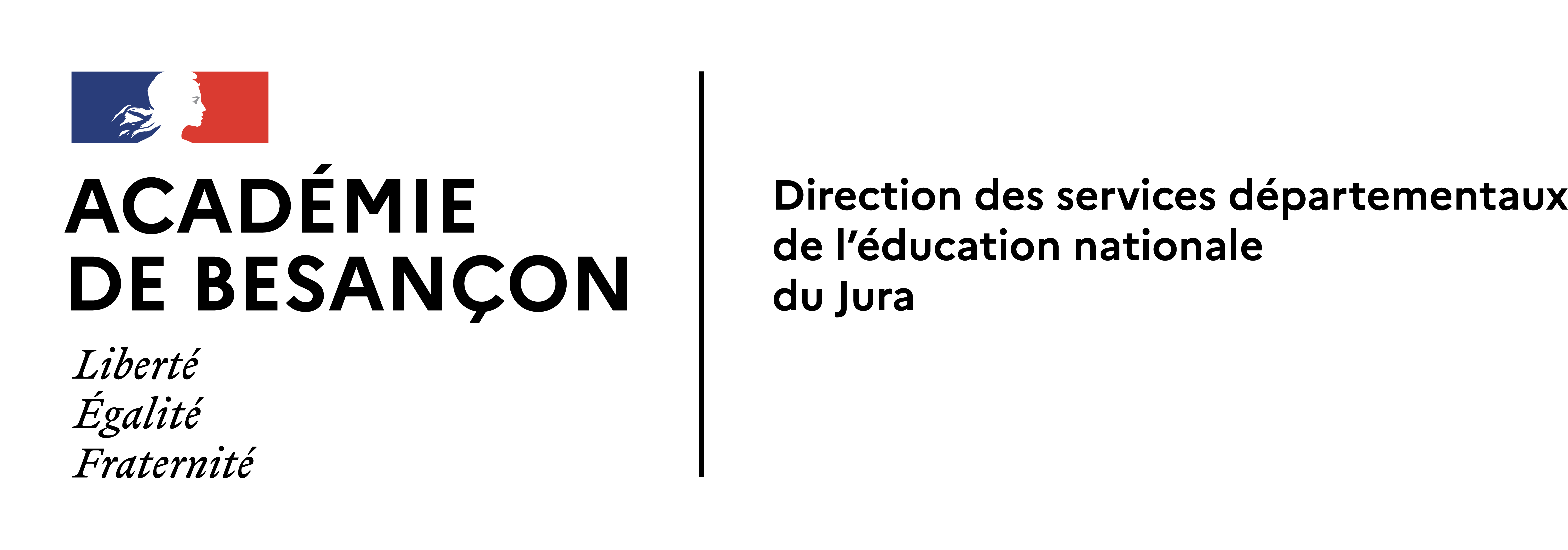 Images - Enregistrements sonoresProductions d’élèves1. Désignation du projet de l'école ...(nom de l'école)... à ...(commune)...Madame, Monsieur,...description en quelques mots du projet pédagogique légitimant la demande d’autorisation et de sa finalité...Enseignant porteur du projet bénéficiant de l'autorisation : ......................................................2. Captations et documents produitsLes captations réalisées et les documents produits ne seront pas associés à des données personnelles permettant l’identification des élèves (nom, prénom, etc.) et ne porteront pas atteinte à sa dignité ou à sa réputation. La diffusion de ces documents ne pourra donner lieu à aucune rémunération  ou  contrepartie  sous  quelque  forme  que  ce  soit.Dans le cadre du projet décrit ci-dessus, nous soussignés  ………….…………...……………………………...…représentants légaux de l’enfant ………………………..…………………………………….....classe de ..…….….Autorisons (barrer la mention inutile) :la réalisation de photographies :					OUI		NONla réalisation de vidéos :						OUI		NONl’enregistrement sonore :						OUI		NONla publication des documents produits par notre enfant :		OUI		NON3. Modalités de diffusion4. Consentement de l’élèveJ'ai compris à quoi sert ce projet et je suis d’accord pour que l’on utilise :   		 Signature de l’élève :(barrer les mentions inutiles) :	Mon image   -   Ma voix   -   Mes productions		5. Accord parental			Signatures des parents :Fait le…………………….…….à ……………………………….En cas de recours ou de réclamation pour exercer vos droits : 
Rectorat : Délégué à la protection des données, 10 rue de la Convention 25030 BESANCON Cedex ; dpd@ac-besancon.frCNIL :  Commission Nationale de l’Informatique et des Libertés, 3 Place de Fontenoy, TSA 80715, 75334 PARIS CEDEX 07Supports et situations(à supprimer ou modifier en fonction du projet)Durée de publicationAutorisation(barrer la mention inutile)Ex : correspondance numérique (courriels)Année scolaireOUI          NONEx : support à destination des familles (CD, DVD...)Diffusion ponctuelleOUI          NONEx : site internet ou blog de l’école (rappeler l’adresse ici)Année scolaire ou +OUI          NONEx : ENT de l’école (rappeler l’adresse ici)Année scolaire ou +OUI          NONEx : photo de classe collective à destination des famillesDiffusion ponctuelleOUI          NONEx : projection collective dans la classe concernée / en formation d'enseignants / pour communication avec des partenairesDiffusion ponctuelle
pendant x annéesOUI          NON